St Helen’s ChuRCH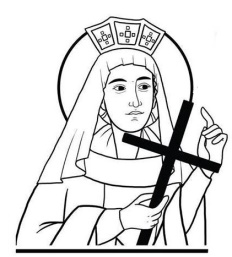 Watford WD24 6NJ01923 223175watfordnorth@rcdow.org.ukPriest of the DioceseFather Voy & Deacon Liam Lynchwww.rcdow.org.uk/watfordnorthfacebook.com/sthelenswatfordinstagram.com/sthelenswatford twitter.com/sthelenswatford_____________________________________________________________ With a great deal of prayer, humility, willingness to be changed and transformed interiorly, to be quieted down, etc. etc., and to do all the rest that God asks of you as time goes on, you will doubtless prepare to meet His grace….. In other words, take it easy.  Take what God gives and trust Him.  He will do the rest.In the long run, the basic thing is faith and prayer however one may look at it, because without these there is no real love: love does not have deep enough roots without them.  If one has a deeper and hidden stability in these things, then the externals can change as much as you like.by Thomas MertonWHITE FLOWER APPEALWhite Flower Appeal.  This is a great cause to protect the unborn children.  SPUC volunteers will talk at the end of this weekend’s Masses.  We will have the second collection going towards this noble cause.Sunday 29th JANUARY 20234th Sunday in ORDINARY TIMEMASS INTENTIONS FOR THE WEEKSat 28th	St Thomas Aquinas, Priest & Doctor:	WHITE FLOWER APPEAL	08:30 Confession/Exposition/Adoration	09:15 Michael O’Sullivan	(Birthday Anniv.)	11:00	Baptism: Lopatka	18:00	Ava Cutts (wellbeing)Sun 29th	WHITE FLOWER APPEAL		09:00	Lavender Fernandes R.I.P.	11:00	Ava Cutts (wellbeing)Mon 30th	09:15	Michael Ryan R.I.P.	09:15 Gobnait Twomey R.I.P.Tues 31st	St John Bosco, Priest	09:15	Richard Taylor R.I.P.	09:30	Exposition/ AdorationWed 1st	CHURCH & OFFICE CLOSED	11:00	Funeral Mass: BROWNEThurs 2nd	THE PRESENTATION OF THE LORD	10:00	Holy Rood School Family Mass.Fri 3rd	Ss Laurence, Dunstan and Theodore, Archbishops of Canterbury:The blessing of St Blaise on throats	09:15	Bridgid Marshall R.I.P.		09:30	Exposition/ AdorationSat 4th	Blessed Virgin Mary on Saturday.	08:30 Confession/Exposition/Adoration	09:15	Bridgid Marshall R.I.P.		18:00	Patrick Browne R.I.P.Sun 5th	RACIAL JUSTICE SUNDAY	09:00	John Ryan R.I.P.	11:00	Lavender Fernandes R.I.P.FIRST HOLY COMMUNION (FHC) PARENTS MEETINGThere will be a meeting for ALL FHC parents on Wednesday night (01.02.23) at 7.30 -8.30pm in the church hall. This is a great chance to learn about your faith and to find out what your children are being taught, as well as meeting with other parents.Please try to attend.  Thank you.Annual Mass for Matrimony The annual Mass for Matrimony will be celebrated in the Cathedral by the Cardinal on Saturday 13th May at 2.30pm for couples celebrating significant wedding anniversaries. Further information to follow.SVP SENIOR SPRING TEA PARTY – With Bingo and entertainment!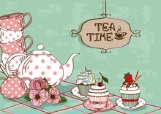  (St Helen’s Parish Hall, Harebreaks, Watford, WD24 6NJ) The SVP are holding a Senior’s Spring Tea Party on Sunday 5th March 2023 from 2pm to 4pm.  If you would like to attend this event, please sign the form (for catering/lift purposes) at the back of the church.For any queries, or for more information about the SVP: Please see https://www.svp.org.uk/ or contact Marella on 07803 989512.  Volunteers needed - CAFODCAFOD, the Catholic Agency for Overseas Development, are looking for volunteers.  Find out more by joining our meeting on Wednesday 1st Feb from 2.30-430pm in Oakwood, North London, N14 4HE.  Please contact Tony at CAFOD for further details. westminster@cafod.org.uk or 0208 449 6970VOLUNTEERS NEEDED – ST HELEN’S We would be grateful for more volunteers to clean the church.  If you would like to help with this, or any other aspect of volunteering at the church, please email watfordnorth@rcdow.org.uk.  Thank you.sT mICHAEL’S cATHOLIC sCHOOL (gARSTON) vacancies:LEARNING SUPPORT ASSISTANT Starting Date: ASAP Contract Term: Term Time plus 2 days Salary: H3.5 £20,043 pa (pro-rata) incl. fringe allowance (actual salary 16,143 p.a.) Hours: Monday -Thursday 08:30 - 16:00, Friday 08:30 - 15:30Cover SupervisorStarting ASAPPermanent Post (Term Time Only)Salary: H4 £20,047 pa(pro-rata) incl. fringe allowance (actual salary £17,940)Hours: Monday – Thursday 08:30 – 16:30, Friday 08:30 – 15:30Open Morning for Prospective Chorister Families Westminster Cathedral Choir School warmly welcomes families interested in chorister places for boys currently in Years 2, 3 or 4, for an open morning on Sunday 5th February from 10am to 12noon. Becoming a chorister offers boys the opportunity to sing in our world-famous choir. Interested families should contact: Tel. 020 7798 9081, email lauger@choirschool.com or visit www.choirschool.com for more information.CONTACTLESS DONATIONS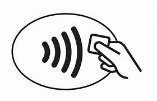 We now accept contactless donations with all major payment cards accepted.  Just select your amount, tap or insert your card to donate (not forgetting to Gift Aid!)  It’s a fast and easy way to donate.Thank you for your continued support and generosity.Pope Benedict XVI: Behind The Scenes (£9.99)Compiled by Sr Janet Fearns FMDM Joseph Ratzinger’s, the theologian Pope, the first in 600 years to resign his papal office, encountered innumerable people and, touched countless lives. This book presents some aspects of the background story of Benedict XVI, as offered by individuals who, to some extent, remained behind the scenes. https://www.rpbooks.co.uk/pope-benedict-xvi-behind-the-scenes  Diary Dates:4th February Mass for Religious and Consecrated Life (Cathedral) 11th February Annual Lourdes Mass and Anointing of the Sick (Cathedral)Thoughts for the week:   by Mark TwainKindness is the language which the deaf can hear and the blind can see.Life is short, break the rules.  Forgive quickly, kiss slowly, love truly, laugh uncontrollably and never regret anything that makes you smile.If we were meant to talk more than listen, we would have two mouths and one ear. 